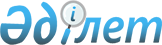 О внесении изменения в постановление акимата Атырауской области от 27 августа 2014 года № 250 "Об утверждении регламента государственной услуги "Постановка на учет и очередность, а также принятие местными исполнительными органами решения о предоставлении жилища гражданам, нуждающимся в жилище из государственного жилищного фонда или жилище, арендованном местным исполнительным органом в частном жилищном фонде"
					
			Утративший силу
			
			
		
					Постановление акимата Атырауской области от 24 апреля 2015 года № 118. Зарегистрировано Департаментом юстиции Атырауской области 25 мая 2015 года № 3213. Утратило силу постановлением акимата Атырауской области от 31 июля 2015 года № 236      Сноска. Утратило силу постановлением акимата Атырауской области от 31.07.2015 № 236 (вводится в действие по иcтечении десяти календарных дней после дня его первого официального опубликования).

      В соответствии со статьей 21 Закона Республики Казахстан от 24 марта 1998 года "О нормативных правовых актах" акимат Атырауской области ПОСТАНОВЛЯЕТ:

      1.  Внести в постановление акимата Атырауской области от 27 августа 2014 года № 250 "Об утверждении регламента государственной услуги "Постановка на учет и очередность, а также принятие местными исполнительными органами решения о предоставлении жилища гражданам, нуждающимся в жилище из государственного жилищного фонда или жилище, арендованном местным исполнительным органом в частном жилищном фонде" (зарегистрировано в реестре государственной регистрации нормативных правовых актов № 3012, опубликовано 23 октября 2014 года в газете "Прикаспийская коммуна") следующее изменение:

       в Регламенте государственной услуги "Постановка на учет и очередность, а также принятие местными исполнительными органами решения о предоставлении жилища гражданам, нуждающимся в жилище из государственного жилищного фонда или жилище, арендованном местным исполнительным органом в частном жилищном фонде":

       в тексте на русском языке в подпункте 1) пункта 5 и в приложениях 1, 2 слово "услугадателя" заменить словом "услугодателя", текст на государственном языке не изменяется.

      2.  Контроль за исполнением настоящего постановления возложить на Накпаева С.Ж. - заместителя акима Атырауской области.

      3.  Настоящее постановление вступает в силу со дня государственной регистрации в органах юстиции и вводится в действие по истечении десяти календарных дней после дня его первого официального опубликования.


					© 2012. РГП на ПХВ «Институт законодательства и правовой информации Республики Казахстан» Министерства юстиции Республики Казахстан
				
      Аким области

Б. Измухамбетов
